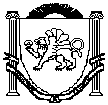 Республика КрымБелогорский районЗуйский сельский совет36 сессия 1-го созываРЕШЕНИЕ22 марта 2017 г.										№ 388Об утверждении Положения о порядке ведения реестра муниципального имущества муниципального образования Зуйское сельское поселение Белогорского района Республики КрымРуководствуясь Гражданским кодексом Российской Федерации, Земельным кодексом Российской  Федерации, Федеральным законом от  06.10.2003 № 131-ФЗ «Об общих принципах организации местного самоуправления в Российской Федерации», приказом Министерства экономического развития Российской Федерации от 30.08.2011 № 424 «Об утверждении Порядка ведения органами местного самоуправления реестров муниципального имущества», в соответствии с Уставом муниципального образования Зуйское сельское поселение Белогорского района Республики Крым и в целях обеспечения формирования и учета муниципального имущества, Зуйский сельский совет РЕШИЛ:Утвердить Положение о порядке ведения реестра муниципального имущества муниципального образования Зуйское сельское поселение Белогорского района Республики Крым (приложение).Установить стоимость имущества, подлежащего включению в Реестр муниципального имущества муниципального образования Зуйское сельское поселение в размере 80 000 (восемьдесят) рублей и более.Поручить администрации Зуйского сельского поселения внести изменения и утвердить реестр муниципального имущества муниципального образования Зуйское сельское поселение до 01.04.2017 г.Решение 8 сессии 1-го созыва Зуйского сельского совета от 24.12.2014 № 54 «Об учете муниципального имущества Зуйского сельского поселения и ведении реестра муниципальной собственности Зуйского сельского поселения», считать утратившим силу.Решение обнародовать на информационном стенде администрации Зуйского сельского поселения по адресу: пгт Зуя, ул.Шоссейная, 64, Белогорского района Республики Крым и на «Портале Правительства Республики Крым» в информационно-телекоммуникационной сети «Интернет», (раздел муниципальные образования Белогорского района)Решение вступает в силу с момента обнародования.Контроль за исполнением решения возложить на постоянную комиссию Зуйского сельского совета по жилищно-коммунальному хозяйству, строительству, благоустройству и земельным отношениям.Председатель Зуйского сельского совета –Глава администрации Зуйского сельского поселения			А.А.ЛахинПриложение крешению 36 сессии Зуйского сельского совета от22.03.2017 № 388ПОЛОЖЕНИЕО порядке ведения Реестра муниципального имущества муниципального образования Зуйское сельское поселение Белогорского района Республики КрымОбщие положенияНастоящее Положение разработано в соответствии с Приказом Министерства экономического развития РФ от 30.08.2011 № 424 «Об утверждении Порядка ведения органами местного самоуправления реестров муниципального имущества», Уставом муниципального образования Зуйское сельское поселение Белогорского района Республики Крым.Настоящее Положение устанавливает основные принципы создания, порядок ведения и содержание реестра муниципальной собственности муниципального образования Зуйское сельское поселение (далее - Реестр), определяет состав информации об объектах, порядок ее сбора обработки, устанавливает права и обязанности держателя Реестра, а также порядок хранения документов, подтверждающих право муниципальной собственности. Документы, подтверждающие право муниципальной собственности, подлежат хранению постоянно.Основные понятияДля целей настоящего Положения используются следующие понятия:а)	учет	муниципальной собственности	- сбор, регистрация и обобщение информации о муниципальной собственности;б) объект учета - объект муниципальной собственности, в отношении которого осуществляется учет, и сведения о котором подлежат внесению в реестр муниципальной собственности;в)	реестр	муниципальной собственности	- информационная система, содержащая перечень объектов учета и сведения, характеризующие эти объекты;г) ведение Реестра - внесение в реестр муниципальной собственности сведений об объектах учета, обновление этих сведений и исключение их из Реестра.Целью формирования и ведения Реестра является обеспечение единой системы учета и своевременного оперативного отражения движения объектов муниципальной собственности, информационно-справочного обеспечения процесса подготовки и принятия решений по вопросам, касающимся муниципальной собственности для более эффективного и рационального ее использования.Держателем Реестра является Администрация Зуйского сельского поселения Белогорского района республики Крым (далее – Администрация поселения).Порядок ведения и учета Реестра муниципального имуществаОбъектами учета являются:находящееся в муниципальной собственности недвижимое имущество (жилые здания, помещения, нежилые здания, строения, сооружения, земельный участок или иной прочно связанный с землей объект, перемещение которого без соразмерного ущерба его назначению невозможно, либо иное имущество, отнесенное законом к недвижимости);находящееся в муниципальной собственности движимое имущество, акции, доли (вклады) в уставном (складочном) капитале хозяйственного общества или товарищества либо иное не относящееся к недвижимости имущество, стоимость которого превышает 80 000 рублей, а также особо ценное недвижимое имущество, закрепленное за автономными и бюджетными муниципальными учреждениями и определенное в соответствии с Федеральным законом от 03 ноября 2006 г. № 174- ФЗ «Об автономных учреждениях», Федеральным законом от 12 января 1996г. № 7- ФЗ «О некоммерческих организациях»;муниципальные унитарные предприятия, муниципальные учреждения, хозяйственные общества, товарищества, акции, доли (вклады) в уставном (складочном) капитале которых принадлежат муниципальным образованиям, иные юридические лица, учредителем (участником) которых является муниципальное образование.Включение объекта в Реестр означает первичное внесение в Реестр сведений об объекте.Основаниями для включения объекта в Реестр являются:1) вступившие в силу договоры (договоры купли-продажи, мены, дарения) и иные сделки в соответствии с гражданским законодательством Российской Федерации;решения представительных и исполнительных органов Российской Федерации, Республики Крым, Зуйского сельского поселения; учредительные документы юридических лиц; акты о приемке объектов, в том числе бесхозяйных объектов;решение суда, вступившее в законную силу;иные законные основания.Исключение объекта из Реестра означает прекращение наблюдения за объектом в связи с его отчуждением или списанием. Сведения об исключенных из Реестра объектах сохраняются в Реестре с указанием нового собственника, основания, даты и способа получения им объекта в собственность либо даты и основания списания объекта. Исключение объекта из Реестра может быть вызвано окончанием действия договора, ликвидацией объекта учета, изменением формы собственности из муниципальной в иную, заключением договора об отчуждении имущества.отношении объектов казны муниципального образования Зуйское сельское поселение сведения об объектах учета и записи об изменении сведений о них вносятся в Реестр на основании заверенных копий документов, подтверждающих приобретение муниципальным образованием Зуйское сельское поселение имущества, возникновение, изменение, прекращение права муниципальной собственности на имущество, изменений сведений об объектах учета.Внесение изменений в Реестр производится в связи с изменениями характеристик объекта, а также связи с движением имущества.Запись о включении объекта в Реестр, исключении из Реестра, либо внесении изменений в Реестр должна быть совершена в десятидневный срок со дня регистрации соответствующего документа в администрации Зуйского сельского поселения.На основании документов, указанных в п. 7. настоящего Положения, осуществляется запись объекта в Реестр с присвоением очередного реестрового номера. Реестр ведется на бумажных и электронных носителях. В случае несоответствия информации на указанных носителях приоритет имеет информация на бумажных носителях.На начало каждого календарного года на бумажном носителе фиксируется по каждому разделу Реестра:список объектов, включенных в Реестр;список объектов, исключенных из Реестра.Все изменения состояния объектов муниципальной собственности, связанные с передачей в хозяйственное ведение, оперативное управление, аренду, безвозмездное пользование, отчуждением, либо иным изменением формы собственности, уничтожением, ликвидацией или реорганизацией предприятий и учреждений, должны быть юридически обоснованы и отражены в Реестре.Решение о включении (исключении) объекта муниципальной собственности в Реестр (из Реестра) оформляется постановлением администрации Зуйского сельского поселения.Муниципальное имущество, не внесенное в Реестр, не может быть отчуждено или обременено.Неотъемлемой частью Реестра является:а) журнал учета документов, поступивших для учета муниципального имущества в реестр (далее – журнал учета документов) (Приложение 21);б)	журнал учета выписок из реестра (далее – журнал учета выписок);в) дела, в которые помещаются документы, поступившие для учета муниципального имущества в реестре и предоставляемые из него. Дело Реестра представляет собой пакет документов, сформированный по конкретному объекту муниципальной собственности, предприятию, учреждению, организации, состоящий из карты реестра недвижимого (движимого) имущества находящегося в собственности МО Зуйское сельское поселение по формам согласно приложениям 1-2 к настоящему Положению, карты предприятия, учреждения, организации по форме согласно приложению 3 к настоящему Положению, и документов, поступивших для учета муниципального имущества в Реестре и содержащих сведения о муниципальном имуществе, сформированные по принадлежности правообладателю (далее - дела);Дела Реестра подлежат постоянному хранению. Уничтожение, а также изъятие из дел Реестра документов, поступивших для учета муниципального имущества в Реестре и содержащих сведения о муниципальном имуществе, или их частей не допускается.Сведения об объектах учета, содержащихся в Едином реестре, носят открытый характер и предоставляются любым заинтересованным лицам в соответствии с действующим законодательством Российской Федерации.Предоставление сведений об объектах учета из Единого реестра осуществляется на основании письменного запроса в 10-дневный срок со дня поступления запроса. Сведения из Единого реестра предоставляются в форме:выписки из Единого реестра по конкретному объекту (Приложение 4);	Сведения об объектном составе Реестра по состоянию на первое число каждого года распечатываются в соответствии с разделами Реестра, прошиваются и скрепляются печатью. Журнал хранится у Реестродержателя. Распечатка Реестра осуществляется на последний день отчетного года.Реестр ежегодно утверждается постановлением Администрации Зуйского сельского поселения.Сведения, содержащиеся в РеестреРеестр состоит из 3 разделов.Раздел 1 «Недвижимое имущество» Реестра состоит из подразделов: Подраздел 1. Жилые здания, помещения (Приложение 5)Подраздел 2. Нежилые здания, строения, помещения (приложение 6)Подраздел 3. Объекты и сооружения инженерной инфраструктуры (приложение 7)Подраздел 4. Земельные	участки (Приложение 8).Для каждого объекта присваивается	реестровый номер:- жилые здания, помещения -	1-1-ЗСП-00000ж;- нежилые здания, строения, помещения – 1-2-ЗСП-0000;объекты и сооружения инженерной инфраструктуры – 1-3-ЗСП-000000;земельные участки – 1-4-ЗСП-ЗУ-0000,где первое число 1 – номер раздела Реестра, второе число 1,2,3,4 – номер подраздела Реестра, ЗСП – Зуйское сельское поселение, ж – жилое, ЗУ – земельный участокРздел 2. «Движимое имущество» Реестр состоит из подразделов:Подраздел 1. Транспортные средства (приложение 9)Подраздел 2 Машины и оборудование стоимостью свыше 80,00 тыс.рублей (приложение 10)Подраздел 3. Производственный и хозяйственный инвентарь, стоимостью свыше 80,0 тыс. руб. (Приложение 11);Подраздел 4. Акции акционерных обществ (Приложение 12);Подраздел 5. Доли (вклады) в уставной (складочный) капитал хозяйственных обществ и товариществ (Приложение 13);Для каждого объекта присваивается	реестровый номер:транспортные средства – 2-1-ЗСП-ТР-0000;- машины и оборудование, стоимостью свыше 40,0 тыс. руб. – 2-2-ЗСП-00000;производственный и хозяйственный инвентарь, стоимостью свыше 80,0 тыс. руб. – 2-3-ЗСП-00000акции акционерных обществ – 2-4-ЗСП-А-000;- доли (вклады) в уставной (складочный) капитал хозяйственных обществ товариществ – 2-5-ЗСП-Д(В)-000, где первое число 2 – номер раздела Реестра, второе число 1,2,3,4,5 – номер подраздела Реестра, ЗСП – Зуйское сельское поселение, ТР – транспортные средства, А – акции, Д(В) – доли (вклады).Раздел	3 «Муниципальные унитарные предприятия, муниципальные учреждения». Реестр состоит из подразделов:Подраздел 1. Органы местного самоуправления (Приложение № 4); Подраздел 2. Муниципальные бюджетные учреждения (Приложение № 5); Подраздел 3. Муниципальные унитарные предприятия (Приложение № 16). Для каждого объекта присваивается реестровый номер:органы местного самоуправления – 3-ЗСП-ОМСУ-000;муниципальные бюджетные учреждения – 3-ЗСП-МБУ-000;муниципальные унитарные предприятия – 3-ЗСП-МУП-000, где 3 – номер раздела Реестра, ЗСП – Зуйское сельское поселение, ОМСУ - орган местного самоуправления, МБУ – муниципальное бюджетное учреждение, МУП – муниципальное унитарное предприятие.В раздел 1 включаются сведения о муниципальном недвижимом имуществе, в том числе:наименование недвижимого имущества;адрес (местоположение) недвижимого имущества;кадастровый номер муниципального недвижимого имущества;площадь, протяженность и (или) иные параметры, характеризующие физические свойства недвижимого имущества;сведения о балансовой стоимости недвижимого имущества и начисленной амортизации (износе);сведения о кадастровой стоимости недвижимого имущества;даты возникновения и прекращения права муниципальной собственности на недвижимое имущество;реквизиты документов - оснований возникновения (прекращения) права муниципальной собственности на недвижимое имущество;сведения о правообладателе муниципального недвижимого имущества;сведения об установленных в отношении муниципального недвижимого имущества ограничениях (обременениях) с указанием основания и даты их возникновения и прекращения.В раздел 2 включаются сведения о муниципальном движимом имуществе, в том числе:наименование движимого имущества;сведения о балансовой стоимости движимого имущества и начисленной амортизации (износе);даты возникновения и прекращения права муниципальной собственности на движимое имущество;реквизиты документов - оснований возникновения (прекращения) права муниципальной собственности на движимое имущество;сведения о правообладателе муниципального движимого имущества;сведения об установленных в отношении муниципального движимого имущества ограничениях (обременениях) с указанием основания и даты их возникновения и прекращения.В отношении акций акционерных обществ в раздел 2 реестра также включаются сведения о:наименовании акционерного общества-эмитента, его основном государственном регистрационном номере;количестве акций, выпущенных акционерным обществом (с указанием количества привилегированных акций), и размере доли в уставном капитале, принадлежащей муниципальному образованию, в процентах;номинальной стоимости акций.отношении долей (вкладов) в уставных (складочных) капиталах хозяйственных обществ и товариществ в раздел 2 реестра также включаются сведения о:- наименовании хозяйственного общества, товарищества, его основном государственном регистрационном номере;размере уставного (складочного) капитала хозяйственного общества, товарищества и доли муниципального образования в уставном (складочном) капитале в процентах.В раздел 3 включаются сведения о муниципальных унитарных предприятиях, муниципальных учреждениях, хозяйственных обществах, товариществах, акции, доли (вклады) в уставном (складочном) капитале которых принадлежат муниципальным образованиям, иных юридических лицах, в которых муниципальное образование является учредителем (участником), в том числе:полное наименование и организационно-правовая форма юридического лица;адрес (местонахождение);основной государственный регистрационный номер и дата государственной регистрации;реквизиты документа - основания создания юридического лица (участия муниципального образования в создании (уставном капитале) юридического лица);размер уставного фонда (для муниципальных унитарных предприятий);размер доли, принадлежащей муниципальному образованию в уставном (складочном) капитале, в процентах (для хозяйственных обществ и товариществ);данные о балансовой и остаточной стоимости основных средств (фондов) (для муниципальных учреждений и муниципальных унитарных предприятий);среднесписочная численность работников (для муниципальных учреждений и муниципальных унитарных предприятий).Сведения, предоставляемые для ведения РеестраДля учета муниципального имущества, имеющегося у юридических лиц, последние обязаны ежегодно, не позднее 25 декабря отчетного года, представлять в Администрацию поселения:сведения о муниципальном имуществе по формам согласно приложениям 17– 20 к настоящему Положению по состоянию на 1 января текущего года на бумажных и электронных носителях;Сведения о муниципальном имуществе по формам, согласно приложений 17 – 20 к настоящему Положению предоставляются в Администрацию поселения за подписью руководителя и главного бухгалтера муниципального предприятия (учреждения).Руководители муниципальных предприятий (учреждений) несут персональную ответственность за не предоставление сведений по муниципальному имуществу в Администрацию.В случае уклонения	 от предоставления в порядке, установленном настоящим Положением, искажения данных учета или несоблюдения сроков предоставления руководители муниципальных предприятий (учреждений) привлекаются к ответственности в соответствии с действующим законодательством.Юридическое лицо в целях первичного внесения в Реестр сведений о муниципальном имуществе представляет в 2-недельный срок со дня приобретения муниципального имущества в Администрацию поселения следующие документы:1) заявление о внесении муниципального имущества в Реестр;заверенные копии документов, подтверждающих приобретение имущества.Администрация поселения регистрирует представленные юридическим лицом документы, указанные в п. 31. настоящего раздела в день их представления. Администрация поселения в течение 10 календарных дней вносит их в информационную систему ведения Реестра, присваивает реестровый номер, документы помещает в дело.Юридическое лицо, в случае изменения места государственной регистрации, переименования, изменения организационно-правовой формы, реорганизации, в срок не позднее 14 рабочих дней с даты внесения в Единый государственный реестр юридических лиц записи о соответствующих изменениях, представляет в Администрацию поселения копии подтверждающих документов.случае, если установлено, что имущество не относится к объектам учета либо имущество не находится в собственности соответствующего муниципального образования, не подтверждены права лица на муниципальное имущество, правообладателем не представлены или представлены не полностью документы, необходимые для включения сведений в реестр, орган местного самоуправления, уполномоченный вести реестр, принимает решение об отказе включения сведений об имуществе в реестр.В срок не позднее 3 рабочих дней со дня принятия Администрацией поселения решения о приостановлении процедуры учета он извещает юридическое лицо о приостановлении процедуры учета в письменной форме (с обоснованием принятия такого решения), а копию извещения помещает в дело.Юридическое лицо вправе в течение 10 календарных дней со дня получения извещения о приостановлении процедуры учета представить дополнительные сведения, при этом срок проведения учета продлевается, но не более чем на 10 календарных дней со дня представления дополнительных сведений.Администрация поселения принимает решение об отказе внесения объекта учета в Реестр в случае, если установлено, что объект учета не является имуществом муниципальной собственности.При принятии решения об отказе внесения объекта учета в Реестр, юридическому лицу, не позднее 5 рабочих дней после принятия такого решения, направляется сообщение об отказе (с указанием его причины).Права и обязанности держателя Реестра Держатель Реестра–администрация Зуйского сельского поселения:а) организует работу по осуществлению учета, формированию и ведению Реестра;б) формирует первичные и аналитические материалы по движению и использованию объектов муниципальной собственности;в) устанавливает порядок предоставления информации по Реестру для всех категорий пользователей.Держатель Реестра имеет право:а) запрашивать и получать от муниципальных предприятий и учреждений, арендаторов муниципального имущества, необходимую информацию по вопросам использования объектов муниципальной собственности, контролировать полноту и достоверность получаемой информации; б) запрашивать у статистических органов и других учреждений информацию, необходимую для ведения Реестра;Держатель Реестра обязан:а) обеспечивать соблюдение правил ведения реестра и требований, предъявляемых к системе ведения реестра;б) обеспечивать соблюдение прав доступа к реестру и защиту государственной и коммерческой тайны;в) осуществлять информационно-справочное обслуживание и выдавать заинтересованным физическим лицам, учреждениям и организациям муниципального образования Зуйское сельское поселение, по их письменному запросу, выписки из Реестра об объектах учета (или мотивированное решение об отказе в ее предоставлении) в 10-дневный срок со дня поступления запроса.Исключение сведений о муниципальном имуществе из РеестраПосле прекращения права собственности муниципального образования Зуйское сельское поселение на муниципальное имущество, исключение его из Реестра, осуществляется в течение 10 рабочих дней со дня получения документов от правообладателя, подтверждающих прекращение права собственности муниципального образования Зуйское сельское поселение на муниципальное имущество, или на основании государственной регистрации прекращения указанного права на недвижимое муниципальное имущество.случае ликвидации юридического лица, являющегося правообладателем муниципального имущества, исключение сведений о правообладателе из Реестра осуществляется в течение 10 рабочих дней после получения выписки из единого государственного реестра юридических лиц и ликвидационного баланса. Ликвидационный баланс не требуется, если юридическое лицо, являющееся правообладателем муниципального имущества, было признано судом несостоятельным (банкротом) и ликвидировано в порядке конкурсного производства в соответствии с законодательством Российской Федерации.Приложение 1 к Положениюо порядке ведения реестра муниципального имуществамуниципального образования Зуйское сельское поселениеКАРТАРЕЕСТРА НЕДВИЖИМОГО ИМУЩЕСТВАнаходящегося в собственности МО Зуйское сельскоепоселениеПриложение 2 к Положениюо порядке ведения реестра муниципального имуществамуниципального образования Зуйское сельское поселениеПриложение 3 к Положениюо порядке ведения реестра муниципального имуществамуниципального образования Зуйское сельское поселениеПриложение 4 к Положениюо порядке ведения реестра муниципального имуществамуниципального образования Зуйское сельское поселениеВ Ы П И С К Аиз реестра муниципального имущества муниципального образованияЗуйское сельское поселение Белогорского районаРеспублики Крым2016 г.	№Настоящая выписка из Реестра муниципального имущества муниципального образования Зуйское сельское поселение Белогорского района Республики Крым содержит сведения о ____________________________________________________(полное наименование объекта учета Реестра имущества, которое включает в себя вид объекта учета и его наименование)Внесенные в реестр имущества муниципального образования Зуйское сельское поселение Белогорского района Республики Крым и имеющие следующие значения__________________			___________________________реестровый номер имущества			дата присвоения реестрового номера имуществаВ Ы П И С К Аиз реестра муниципального имущества муниципального образования Зуйское сельское поселение Белогорского района Республики Крым201__ г.	№Настоящая выписка из Реестра муниципального имущества муниципального образования Зуйское сельское поселение Белогорского района Республики Крым содержит сведения о ______________________________________________________(полное наименование объекта учета Реестра имущества, которое включает в себя вид объекта учета и его наименование)внесенные в реестр имущества муниципального образования Зуйское сельское поселение Белогорского района Республики Крым и имеющие следующие значения:__________________			___________________________реестровый номер имущества			дата присвоения реестрового номера имуществаПриложение 5 к Положениюо порядке ведения реестра муниципального имуществамуниципального образования Зуйское сельское поселениеРеестр объектов муниципальной собственности МОЗуйское сельское поселениеРАЗДЕЛ 1 НЕДВИЖИМОЕ ИМУЩЕСТВОПодраздел 1 Жилые здания, помещенияпо состоянию на «___» _________________ 20__ г.Сведения о правообладателе муниципального недвижимого имуществаМК – муниципальная казна;Приложение 6 к Положениюо порядке ведения реестра муниципального имуществамуниципального образования Зуйское сельское поселениеРеестр объектов муниципальной собственности МОЗуйское сельское поселениеРАЗДЕЛ 1 НЕДВИЖИМОЕ ИМУЩЕСТВОПодраздел 2 Нежилые здания, помещения, строенияпо состоянию на «___» _________________ 20__ г.ОУ – оперативное управлениеХВ – хозяйственное ведениеПриложение 7 к Положениюо порядке ведения реестра муниципального имуществамуниципального образования Зуйское сельское поселениеРеестр объектов муниципальной собственности МОЗуйское сельское поселениеРАЗДЕЛ 1 НЕДВИЖИМОЕ ИМУЩЕСТВОПодраздел 3 Объекты и сооружения инженерной инфраструктурыпо состоянию на «___» _________________ 20__ г.Приложение 8 к Положениюо порядке ведения реестра муниципального имуществамуниципального образования Зуйское сельское поселениеРеестр объектов муниципальной собственности МОЗуйское сельское поселениеРАЗДЕЛ 1 НЕДВИЖИМОЕ ИМУЩЕСТВОПодраздел 4 Земельные участкипо состоянию на «___» _________________ 20__ г.Приложение 9 к Положениюо порядке ведения реестра муниципального имуществамуниципального образования Зуйское сельское поселениеРеестр объектов муниципальной собственности МОЗуйское сельское поселениеРАЗДЕЛ II. ДВИЖИМОЕ ИМУЩЕСТВОПодраздел 1 Транспортные средствапо состоянию на «___» _________________ 20__ г.Примечание по гр.11,ОЦДИ – особо ценное движимое имуществоПриложение 10 к Положениюо порядке ведения реестра муниципального имуществамуниципального образования Зуйское сельское поселениеРеестр объектов муниципальной собственности МОЗуйское сельское поселениеРАЗДЕЛ II. ДВИЖИМОЕ ИМУЩЕСТВОПодраздел 2 Машины и оборудование, стоимостью свыше 80,0 тыс. руб.по состоянию на «___» _________________ 20__ г.Приложение 11 к Положениюо порядке ведения реестра муниципального имуществамуниципального образования Зуйское сельское поселениеРеестр объектов муниципальной собственности МОЗуйское сельское поселениеРАЗДЕЛ II ДВИЖИМОЕ ИМУЩЕСТВОПодраздел 3 Производственный и хозяйственный инвентарь, стоимостью свыше 80,0 тыс. руб.по состоянию на «___» _________________ 20__ г.Приложение 12 к Положениюо порядке ведения реестра муниципального имуществамуниципального образования Зуйское сельское поселениеРеестр объектов муниципальной собственности МОЗуйское сельское поселениеРАЗДЕЛ II ДВИЖИМОЕ ИМУЩЕСТВОПодраздел 4 Акции акционерных обществ.по состоянию на «___» _________________ 20__ г.Приложение 13 к Положениюо порядке ведения реестра муниципального имуществамуниципального образования Зуйское сельское поселениеРеестр объектов муниципальной собственности МОЗуйское сельское поселениеРАЗДЕЛ II ДВИЖИМОЕ ИМУЩЕСТВОПодраздел 5 Доли (вклады) в уставной (складочный) капитал хозяйственных обществ и товариществпо состоянию на «___» _________________ 20__ г.Приложение 14 к Положениюо порядке ведения реестра муниципального имуществамуниципального образования Зуйское сельское поселениеРеестр объектов муниципальной собственности МОЗуйское сельское поселениеРАЗДЕЛ III МУНИЦИПАЛЬНЫЕ УНИТАРНЫЕ ПРЕДПРИЯТИЯ, МУНИЦИПАЛЬНЫЕ УЧРЕЖДЕНИЯПодраздел 1 Органы местного самоуправленияпо состоянию на «___» _________________ 20__ г.Приложение 15 к Положениюо порядке ведения реестра муниципального имуществамуниципального образования Зуйское сельское поселениеРеестр объектов муниципальной собственности МОЗуйское сельское поселениеРАЗДЕЛ III МУНИЦИПАЛЬНЫЕ УНИТАРНЫЕ ПРЕДПРИЯТИЯ, МУНИЦИПАЛЬНЫЕ УЧРЕЖДЕНИЯПодраздел 2 Муниципальные бюджетные учрежденияпо состоянию на «___» _________________ 20__ г.Приложение 16 к Положениюо порядке ведения реестра муниципального имуществамуниципального образования Зуйское сельское поселениеРеестр объектов муниципальной собственности МОЗуйское сельское поселениеРАЗДЕЛ III МУНИЦИПАЛЬНЫЕ УНИТАРНЫЕ ПРЕДПРИЯТИЯ, МУНИЦИПАЛЬНЫЕ УЧРЕЖДЕНИЯПодраздел 2 Муниципальные унитарные предприятияпо состоянию на «___» _________________ 20__ г.Приложение 17 к Положениюо порядке ведения реестра муниципального имуществамуниципального образования Зуйское сельское поселениеРеестровый номер № _______________От «____» _______________________ г.Карта учета имущества, находящегося в собственности муниципального образования Зуйское сельское поселение, имеющегося у юридического лицаРуководительМ.П.Главный бухгалтер*1 п. 2.2.1 + п. 2.2.2 = п. 2.2 *2 п. 2.1 + п. 2.2 = п. 1.8Приложение 18 к Положениюо порядке ведения реестра муниципального имуществамуниципального образования Зуйское сельское поселениеПеречень объектов недвижимости(наименование муниципального предприятия, муниципального учреждения)Руководитель				______________________________М.П.Главный бухгалтер			______________________________Реестр составил			______________________________Приложение 19 к Положениюо порядке ведения реестра муниципального имуществамуниципального образования Зуйское сельское поселениеПеречень движимого имущества предприятий (казенных учреждений), особо ценного движимого имущества муниципальных учрежденийРуководитель			_______________________М.П.Главный бухгалтер		________________________Реестр составил			_________________________Приложение 20 к Положениюо порядке ведения реестра муниципального имуществамуниципального образования Зуйское сельское поселениеПЕРЕЧЕНЬтранспортных средств муниципальных предприятий и учреждений, в том числеавтотракторная и самоходная техника(наименование муниципального предприятия, муниципального учреждения)Руководитель			_______________________М.П.Главный бухгалтер		________________________Реестр составил			_________________________Приложение 21 к Положениюо порядке ведения реестра муниципального имуществамуниципального образования Зуйское сельское поселение(ТИТУЛЬНЫЙ ЛИСТ)АДМИНИСТРАЦИЯЗУЙСКОГО СЕЛЬСКОГО ПОСЕЛЕНИЯБЕОГОРСКОГО РАЙОНА РЕСПУБЛИКИ КРЫМЖУРНАЛучета документов, поступивших для учета имущества,находящегося в собственности муниципального образования Зуйское сельское поселение Белогорского р-на Республики Крым в реестре имущества муниципального образования Зуйское сельское поселениеБелогорского р-на Республики Крым (20 ___ год)Должностное лицо:с «	»	г. по «	»	г.______________________(Ф.И.О.)Срок хранения: постоянноЖУРНАЛучета документов, поступивших для учета имущества, находящегося в собственности муниципального образования Зуйское сельское поселение в реестре имущества муниципального образования Зуйское сельское поселениеУсловные обозначения:ОУ - объект учета;Председателю Зуйского сельского совета –Главе администрации Зуйского сельского поселения Лахин А.А.________________________________________________________________________Проживающий ___________________________________________________________Телефон_____________________________ЗАЯВЛЕНИЕПрошу выдать выписку из реестра муниципального имущества Зуйского сельского поселения на жилое помещение, расположенное по адресу: ________________________________________________________________________________________________________________________________________________«___»_______________ 20__ год 	_______________		__________________							Подпись			ФИОРеестровый номерКадастровый номерНомер инвентарного делаГод ввода вэксплуатациюНаименование объектаНазначениеМестоположение(адрес) объектаПравообладатель(пользователь)Балансовая (оценочная)Остаточнаястоимость (руб.)стоимость (руб.)Площадь земельногоВ том числеучастказастроеннаяКоличество нежилыхОбъем зданияпомещений(куб.м.)Общая площадь (кв.м.)Основная (жилая)площадьКоличество квартирИз нихприватизированоПамятник истории,культурыВключено в Реестр наоснованииНомер, датаИсключено из Реестра наоснованииНомер, датаПричина исключения изРеестраЗапись об исключении изРеестра осуществилСвидетельство оСерия:№:Дата:государственнойрегистрации праваОбременениеОбременениеИнв.№ тех.паспортаБТИ, датаМатериал стенИзнос, %ОтоплениеЭл. СнабжениеВодопроводКанализацияКарта реестра движимого имуществанаходящегося в собственности МОЗуйское сельское поселениеКарта реестра движимого имуществанаходящегося в собственности МОЗуйское сельское поселениеКарта реестра движимого имуществанаходящегося в собственности МОЗуйское сельское поселениеКарта реестра движимого имуществанаходящегося в собственности МОЗуйское сельское поселениеРеестровый номерНомер инвентарногоделаГод выпускаНомер инвентарногоделаНомер инвентарногоделаНаименованиеимуществаНаименованиеимуществаНаименованиеимуществаПравообладатель(пользователь)Балансовая стоимостьОстаточная (руб.)(руб.)РазделГруппаМаркаМодельГосударственныйрегистрационный знакМодель, № двигателя№ шасси№ кузоваПТС (ПСМ)Включено в Реестр наоснованииНомер, датаИсключено из Реестра наоснованииНомер, датаПричина исключения изРеестраЗапись об исключении изРеестра осуществилСвидетельство огосударственнойрегистрацииОбременениеКАРТА ПРЕДПРИЯТИЯ, УЧРЕЖДЕНИЯ, ОРГАНИЗАЦИИКАРТА ПРЕДПРИЯТИЯ, УЧРЕЖДЕНИЯ, ОРГАНИЗАЦИИКАРТА ПРЕДПРИЯТИЯ, УЧРЕЖДЕНИЯ, ОРГАНИЗАЦИИКАРТА ПРЕДПРИЯТИЯ, УЧРЕЖДЕНИЯ, ОРГАНИЗАЦИИКАРТА ПРЕДПРИЯТИЯ, УЧРЕЖДЕНИЯ, ОРГАНИЗАЦИИРеестровый номерКод ОКПОКод ОКПОПолное наименованиепредприятияСокращенноенаименованиеОрганизационно-правоваяформаЮридический адресВид деятельностиКод ОКОНХКод ОКОНХСпециализацияМестоположение (адрес)Ф.И.О. руководителяДействует на основанииРегистрация: №Дата:Дата:БухгалтерНалоговый органИННКПП:КПП:Расчетный счетВ банкеБИКОКАТОУставной капиталДоля МО(тыс.руб.)Балансовая стоимостьОстаточнаяосновных средствстоимостьВ том числе: зданий,Остаточнаясооруженийстоимостьдвижимого имуществаОстаточнаястоимостьВключено в Реестр наоснованииНомер, датаИсключено из Реестра наоснованииНомер, датаПричина исключения изРеестраЗапись об исключении изРеестра осуществилСвидетельство огосударственнойрегистрации права (серия,номер, дата)Отметка о внесенииизменений№п/п№п/пНаименование сведенийНаименование сведенийНаименование сведенийНаименование сведенийНаименование сведенийЗначение сведенийЗначение сведений1122223Сведения об объектеСведения об объектеСведения об объектеучета, являющемся недвижимым имуществомучета, являющемся недвижимым имуществомучета, являющемся недвижимым имуществомучета, являющемся недвижимым имуществомучета, являющемся недвижимым имуществом11Адрес (местоположение) объектаАдрес (местоположение) объектаАдрес (местоположение) объектаАдрес (местоположение) объектаАдрес (местоположение) объекта22Кадастровый  (условный) номерКадастровый  (условный) номерКадастровый  (условный) номерКадастровый  (условный) номерКадастровый  (условный) номер3.3.Площадь (кв.м)Площадь (кв.м)Площадь (кв.м)44Основание для включения в реестрОснование для включения в реестрОснование для включения в реестрОснование для включения в реестрОснование для включения в реестр55Документы-основания возникновения праваДокументы-основания возникновения праваДокументы-основания возникновения праваДокументы-основания возникновения праваДокументы-основания возникновения права(наименование иного вещного права)(наименование иного вещного права)(наименование иного вещного права)(наименование иного вещного права)(наименование иного вещного права)66Субъект (субъекты) праваСубъект (субъекты) праваСубъект (субъекты) праваСубъект (субъекты) праваСубъект (субъекты) права7.7.Вид праваВид праваВид права8.8.Существующие ограниченияСуществующие ограниченияСуществующие ограниченияСуществующие ограниченияСуществующие ограничения9.9.ПравообладательПравообладательПравообладатель10.10.Свидетельство о государственной регистрацииСвидетельство о государственной регистрацииСвидетельство о государственной регистрацииСвидетельство о государственной регистрацииСвидетельство о государственной регистрацииправаправаправа11.11.Дата выдачи свидетельстваДата выдачи свидетельстваДата выдачи свидетельстваДата выдачи свидетельстваДата выдачи свидетельстваСведения об объекте учета, являющимся движимым имуществомСведения об объекте учета, являющимся движимым имуществомСведения об объекте учета, являющимся движимым имуществом1Документы – основание возникновения права собственности МО Зуйское сельское поселение2документы – основание возникновения права3регистрационный знак4остаточная стоимость (тыс.руб)5иные сведения, учтенные в реестре имущества МО Зуйское сельское поселение (при необходимости по запросу)№ п/пРеестровый номерНаименование недвижимого имуществаАдрес (местоположение) недвижимого имуществаКадастровый номер имуществаПлощадь, протяженность и (или) иные параметры, характеризующие физические свойстваСведения о балансовой стоимости имуществаСведения о остаточной стоимости имуществаСведения о кадастровой стоимости имуществаДаты возникновения и прекращения права муниципальной собственности на имуществоОснования возникновения (прекращения)  права муниципальной собственности на имуществоСведения о правообладателе муниципального имуществаСведения об установленных в отношении имущества ограничений12345678910111213№ п/пРеестровый номерНаименование недвижимого имуществаАдрес (местоположение) недвижимого имуществаКадастровый номер имуществаПлощадь, протяженность и (или) иные параметры, характеризующие физические свойстваСведения о балансовой стоимости имуществаСведения о остаточной стоимости имуществаСведения о кадастровой стоимости имуществаДаты возникновения и прекращения права муниципальной собственности на имуществоОснования возникновения (прекращения)  права муниципальной собственности на имуществоСведения о правообладателе муниципального имуществаСведения об установленных в отношении имущества ограничений12345678910111213№ п/пРеестровый номерНаименование недвижимого имуществаАдрес (местоположение) недвижимого имуществаКадастровый номер имуществаПлощадь, протяженность и (или) иные параметры, характеризующие физические свойстваСведения о балансовой стоимости имуществаНачисленная амортизация (износ)Сведения о кадастровой стоимости имуществаДаты возникновения и прекращения права муниципальной собственности на имуществоОснования возникновения (прекращения)  права муниципальной собственности на имуществоСведения о правообладателе муниципального имуществаСведения об установленных в отношении имущества ограничений12345678910111213№ п/пРеестровый номерНаименование недвижимого имуществаАдрес (местоположение) недвижимого имуществаКадастровый номер имуществаПлощадь, протяженность и (или) иные параметры, характеризующие физические свойстваСведения о балансовой стоимости имуществаНачисленная амортизация (износ)Сведения о кадастровой стоимости имуществаДаты возникновения и прекращения права муниципальной собственности на имуществоОснования возникновения (прекращения)  права муниципальной собственности на имуществоСведения о правообладателе муниципального имуществаСведения об установленных в отношении имущества ограничений12345678910111213№ п/пРеестровый номерНаименование недвижимого имуществаХарактеристикаДвижимого имуществаХарактеристикаДвижимого имуществаХарактеристикаДвижимого имуществаХарактеристикаДвижимого имуществаХарактеристикаДвижимого имуществаХарактеристикаДвижимого имуществаХарактеристикаДвижимого имуществаСведения о кадастровой стоимости имуществаДаты возникновения и прекращения права муниципальной собственности на имуществоОснования возникновения (прекращения)  права муниципальной собственности на имуществоСведения о правообладателе муниципального имуществаСведения об установленных в отношении имущества ограничений№ п/пРеестровый номерНаименование недвижимого имуществаСведения о кадастровой стоимости имуществаДаты возникновения и прекращения права муниципальной собственности на имуществоОснования возникновения (прекращения)  права муниципальной собственности на имуществоСведения о правообладателе муниципального имуществаСведения об установленных в отношении имущества ограничений1234456677910111213№ п/пРеестровый номерНаименование недвижимого имуществаГод выпуска движимого имуществаСведения о балансовой стоимости имуществаНачисленная амортизация (износ)Сведения о кадастровой стоимости имуществаДаты возникновения и прекращения права муниципальной собственности на имуществоОснования возникновения (прекращения)  права муниципальной собственности на имуществоСведения о правообладателе муниципального имуществаСведения об установленных в отношении имущества ограничений1234567891011№ п/пРеестровый номерНаименование недвижимого имуществаГод выпуска движимого имуществаНачисленная амортизация (износ)Сведения о кадастровой стоимости имуществаДаты возникновения и прекращения права муниципальной собственности на имуществоОснования возникновения (прекращения)  права муниципальной собственности на имуществоСведения о правообладателе муниципального имуществаСведения об установленных в отношении имущества ограничений12345678910№ п/пРеестровый номерНаименование акционерного обществаГосударственных регистрационный номерКоличество акций, выпущенных акционерным обществом (с указанием кол-ва привилегированных акций) и размер доли в уставном капиталеНоманальная стоимость акций123456№ п/пРеестровый номерНаименование хозяйственного обществаГосударственных регистрационный номерРазмер уставного (складочного) капитала хозяйственного общества, товарищества и доли муниципального образования в уставном капитале12345№ п/пРеестровый номерПолное наименование и организационно – правовая формаАдрес (место нахождения)Основной государственный регистрационный номер и дата государственной регистрацииОснования создания юридического  лицаРазмер уставного фонда (для МУП)Размер доли, принадлежащей МО в уставном (складочном) фондеБалансовая стоимость основных средств (фондо) (для МУП и МУ)Остаточная стоимость основных средств (фондов) для МУ и МУПСреднесписочная численность работников (для МУ и МУП)1234567891011№ п/пРеестровый номерПолное наименование и организационно – правовая формаАдрес (место нахождения)Основной государственный регистрационный номер и дата государственной регистрацииОснования создания юридического  лицаРазмер уставного фонда (для МУП)Размер доли, принадлежащей МО в уставном (складочном) фондеБалансовая стоимость основных средств (фондо) (для МУП и МУ)Остаточная стоимость основных средств (фондов) для МУ и МУПСреднесписочная численность работников (для МУ и МУП)1234567891011№ п/пРеестровый номерПолное наименование и организационно – правовая формаАдрес (место нахождения)Основной государственный регистрационный номер и дата государственной регистрацииОснования создания юридического  лицаРазмер уставного фонда (для МУП)Размер доли, принадлежащей МО в уставном (складочном) фондеБалансовая стоимость основных средств (фондо) (для МУП и МУ)Остаточная стоимость основных средств (фондов) для МУ и МУПСреднесписочная численность работников (для МУ и МУП)1234567891011№ п/п№ п/п№ п/п№ п/п№ п/пНаименование данных об объекте учета по состоянию наНаименование данных об объекте учета по состоянию наНаименование данных об объекте учета по состоянию наХарактеристика01.01.2001.01.20данных1.Реквизиты и основные данные юридического лица:Реквизиты и основные данные юридического лица:Реквизиты и основные данные юридического лица:Реквизиты и основные данные юридического лица:2.2.1.1.Полное наименование юридического лица, ОКПОПолное наименование юридического лица, ОКПОПолное наименование юридического лица, ОКПОПолное наименование юридического лица, ОКПО1.1.Полное наименование юридического лица, ОКПОПолное наименование юридического лица, ОКПОПолное наименование юридического лица, ОКПОПолное наименование юридического лица, ОКПО1.2.Юридический адрес, ОКАТОЮридический адрес, ОКАТОЮридический адрес, ОКАТОЮридический адрес, ОКАТО1.3.Вышестоящий орган, ОКОГУ/ОКПО основного юридического лицаВышестоящий орган, ОКОГУ/ОКПО основного юридического лицаВышестоящий орган, ОКОГУ/ОКПО основного юридического лицаВышестоящий орган, ОКОГУ/ОКПО основного юридического лица1.4.Основной вид деятельности, ОКВЭДОсновной вид деятельности, ОКВЭДОсновной вид деятельности, ОКВЭДОсновной вид деятельности, ОКВЭД1.5.Форма собственности, ОКФСФорма собственности, ОКФСФорма собственности, ОКФСФорма собственности, ОКФС1.6.Идентификационный номер налогоплательщикаИдентификационный номер налогоплательщикаИдентификационный номер налогоплательщикаИдентификационный номер налогоплательщика1.7.Уставный капитал (фонд) (тыс. руб.)Уставный капитал (фонд) (тыс. руб.)Уставный капитал (фонд) (тыс. руб.)Уставный капитал (фонд) (тыс. руб.)1.8. *21.8. *21.8. *2Балансовая стоимость основных фондов (тыс. руб.) / остаточнаяБалансовая стоимость основных фондов (тыс. руб.) / остаточнаяБалансовая стоимость основных фондов (тыс. руб.) / остаточнаяБалансовая стоимость основных фондов (тыс. руб.) / остаточнаястоимость (тыс. руб.)стоимость (тыс. руб.)стоимость (тыс. руб.)стоимость (тыс. руб.)1.9.Стоимость чистых активов (тыс. руб.)Стоимость чистых активов (тыс. руб.)Стоимость чистых активов (тыс. руб.)Стоимость чистых активов (тыс. руб.)1.10.1.10.1.10.Среднесписочная численность персонала (чел.)Среднесписочная численность персонала (чел.)Среднесписочная численность персонала (чел.)Среднесписочная численность персонала (чел.)1.11.1.11.1.11.Площадь земельного(ых) участка(ов) (га) /кадастровый номерПлощадь земельного(ых) участка(ов) (га) /кадастровый номерПлощадь земельного(ых) участка(ов) (га) /кадастровый номерПлощадь земельного(ых) участка(ов) (га) /кадастровый номер1.12.1.12.1.12.Организационно-правовая форма, ОКОПФОрганизационно-правовая форма, ОКОПФОрганизационно-правовая форма, ОКОПФОрганизационно-правовая форма, ОКОПФСостав объекта учета:Состав объекта учета:Состав объекта учета:Состав объекта учета:2.1.Недвижимость (по перечню объектов недвижимости)Недвижимость (по перечню объектов недвижимости)Недвижимость (по перечню объектов недвижимости)Недвижимость (по перечню объектов недвижимости)(балансовая стоимость/остаточная стоимость в тыс. руб.)(балансовая стоимость/остаточная стоимость в тыс. руб.)(балансовая стоимость/остаточная стоимость в тыс. руб.)(балансовая стоимость/остаточная стоимость в тыс. руб.)2.2. *12.2. *12.2. *1Движимое имущество (балансовая стоимость/остаточнаяДвижимое имущество (балансовая стоимость/остаточнаяДвижимое имущество (балансовая стоимость/остаточнаяДвижимое имущество (балансовая стоимость/остаточнаястоимость в тыс. руб.) в том числе:стоимость в тыс. руб.) в том числе:стоимость в тыс. руб.) в том числе:стоимость в тыс. руб.) в том числе:2.2.1.2.2.1.2.2.1.Движимое имущество предприятий, особо ценное движимоеДвижимое имущество предприятий, особо ценное движимоеДвижимое имущество предприятий, особо ценное движимоеДвижимое имущество предприятий, особо ценное движимоеимущество учреждений (балансовая стоимость/остаточнаяимущество учреждений (балансовая стоимость/остаточнаяимущество учреждений (балансовая стоимость/остаточнаяимущество учреждений (балансовая стоимость/остаточнаястоимость в тыс. руб.)стоимость в тыс. руб.)стоимость в тыс. руб.)стоимость в тыс. руб.)2.2.2.2.2.2.2.2.2.Иное (движимое) имущество учреждений (балансоваяИное (движимое) имущество учреждений (балансоваяИное (движимое) имущество учреждений (балансоваяИное (движимое) имущество учреждений (балансоваястоимость/остаточная стоимость в тыс. руб.)стоимость/остаточная стоимость в тыс. руб.)стоимость/остаточная стоимость в тыс. руб.)стоимость/остаточная стоимость в тыс. руб.)2.3.Нематериальные активы (балансовая стоимость в тыс.руб.)Нематериальные активы (балансовая стоимость в тыс.руб.)Нематериальные активы (балансовая стоимость в тыс.руб.)Нематериальные активы (балансовая стоимость в тыс.руб.)№ п/пнаименованиеДанные об объекте недвижимости по состоянию на 01.01.20    г.Данные об объекте недвижимости по состоянию на 01.01.20    г.Данные об объекте недвижимости по состоянию на 01.01.20    г.Данные об объекте недвижимости по состоянию на 01.01.20    г.Данные об объекте недвижимости по состоянию на 01.01.20    г.Данные об объекте недвижимости по состоянию на 01.01.20    г.Данные об объекте недвижимости по состоянию на 01.01.20    г.Данные об объекте недвижимости по состоянию на 01.01.20    г.Данные об объекте недвижимости по состоянию на 01.01.20    г.№ п/пнаименованиеАдрес место нахожденияОснование нахождения объекта недвижимости у юр.лица/запись регистрацииИнвентарный номер объекта недвижимости/дата и номер паспорта БТИБалансовая стоимость (тыс.руб)Остаточная стоимость (тыс.руб)Общая площадь (кв.м.) этажностьКадастровый (условный) номер/площадь земельного участка (га)Кадастровый (условный) номер/площадь земельного участка (га)23456789101011№ п/пНаименование (движимого имущества, государственный (регистрационный номер автотранспорта) Инвентарный номерКоличество Дата ввода в эксплуатациюБалансовая стоимостьОстаточная стоимость1234567Особо ценное движимое имуществоОсобо ценное движимое имуществоОсобо ценное движимое имуществоОсобо ценное движимое имуществоОсобо ценное движимое имуществоОсобо ценное движимое имуществоОсобо ценное движимое имуществоПрочее движимое имуществоПрочее движимое имуществоПрочее движимое имуществоПрочее движимое имуществоПрочее движимое имуществоПрочее движимое имуществоПрочее движимое имуществоИТОГО№ п/пНаименование транспортного средства Год изготовленияМарка ТС Государственный регистрационный номерБалансовая стоимостьОстаточная стоимостьОснования нахождения у юр.лица1234567Особо ценное движимое имуществоОсобо ценное движимое имуществоОсобо ценное движимое имуществоОсобо ценное движимое имуществоОсобо ценное движимое имуществоОсобо ценное движимое имуществоОсобо ценное движимое имуществоОсобо ценное движимое имуществоПрочее движимое имуществоПрочее движимое имуществоПрочее движимое имуществоПрочее движимое имуществоПрочее движимое имуществоПрочее движимое имуществоПрочее движимое имуществоПрочее движимое имуществоИТОГО№ п/пПакет документовПакет документовПакет документовПакет документовПакет документовПакет документовПакет документовКоличество (шт) заверенныхКоличество (шт) заверенныхКоличество (шт) заверенныхКоличество (шт) заверенныхКоличество (шт) заверенныхКоличество (шт) заверенныхпримечание№ п/пвходящийвходящийКоличество (шт)Количество (шт)Количество (шт)Количество (шт)Общее количество листовправообладателькарткартЗаписей об изменениях сведений об ОУЗаписей об изменениях сведений об ОУЗаписей прекращения прав собственности МО на имуществопримечание№ п/пвходящийвходящийКоличество (шт)Количество (шт)Количество (шт)Количество (шт)Общее количество листовправообладательОУлицЗаписей об изменениях сведений об ОУЗаписей об изменениях сведений об ОУЗаписей прекращения прав собственности МО на имуществопримечаниедата№карткартЗаписей об изменениях сведений об ОУЗаписей о прекращении права собственности МО на имуществодата№ОУлицЗаписей об изменениях сведений об ОУЗаписей о прекращении права собственности МО на имущество123456789101111121314